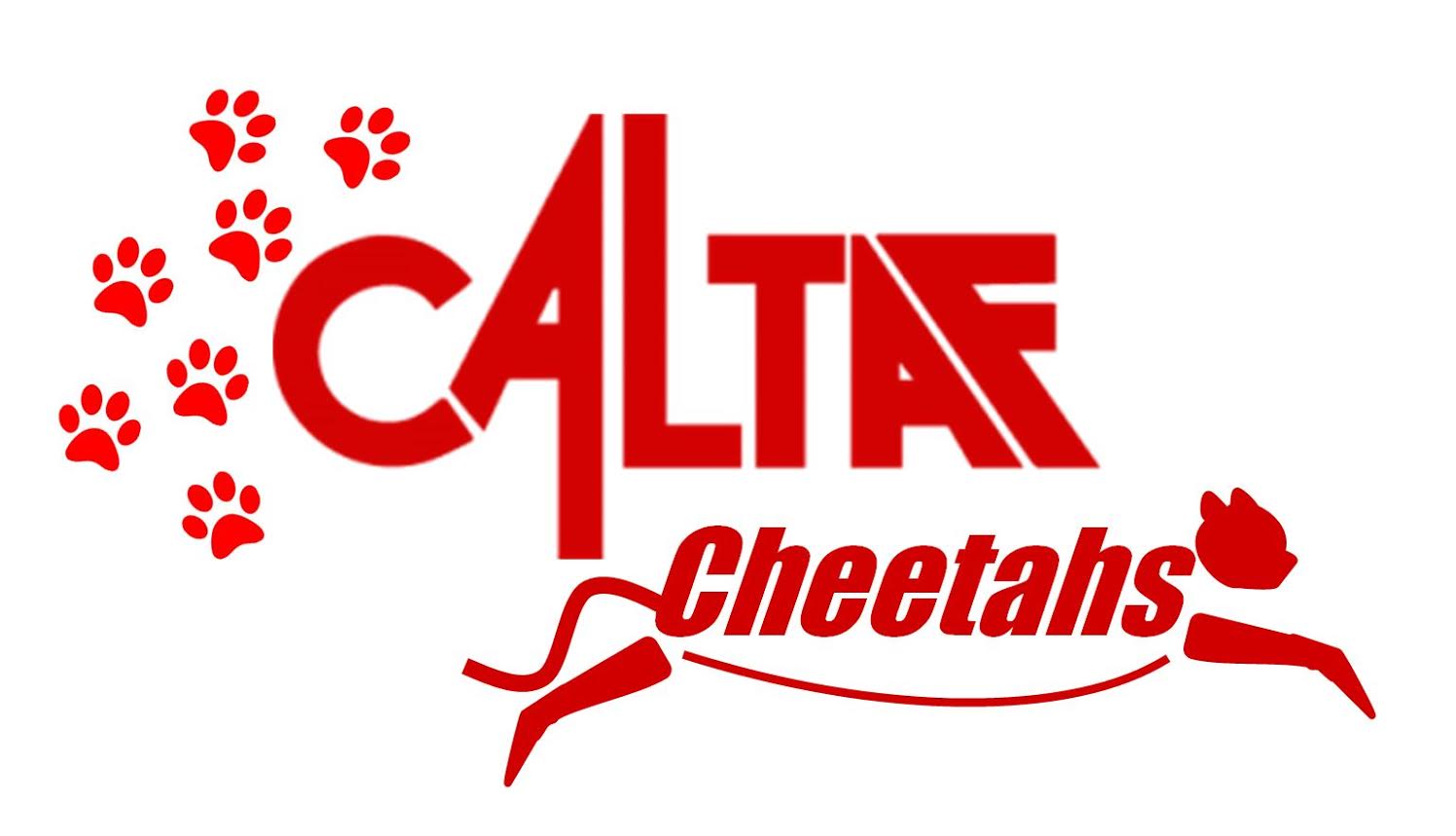 Cheetah InvitationalSaturday, June 24, 201710:00 – 3:30 p.m.Caltaf would like to welcome all athletes 13 years of age and under to Foothills Track Sanctioned by:		Athletics AlbertaWebsite:			www.caltaf.comVenue:			Foothills Track2431 Crowchild Trail N.W.Calgary, ABDivisions:	Pre-Tyke (2010+), Tyke (2008-2009), Pee Wee (2006-2007) & Bantam (2004-2005)Entry Fee:		$25.00 Payable to CaltafEntry Procedure:		Trackie - https://www.trackie.com/online-registration/find-event/Entry Deadline:		Friday, June 16thLate Entries:	Will be accepted at the Meet Director’s discretion.  Accepted late entries will be an additional $10Awards:	Ribbons for 1st to 8th placeInquires:			CheetahInvitational@gmail.comAthletics Alberta Day of Meet Membership $5.00Athletes who are not members of Athletics Alberta must fill out the form and pay the fee.____________________________________________________________________________________________________________________Pre-Tykes:		50m, Ball Throw, Long JumpTykes:			60m, 600m, Discus, Long JumpPee Wee:			60m, 600m, Discus, Long JumpBantam:			80m, 200mH, Discus and Long Jump		